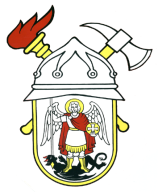 JAVNA VATROGASNA POSTROJBAGRADA ŠIBENIKAPut groblja 222000 ŠibenikOIB 28392388169KLASA: 030-01/20-03/06URBROJ: 2182/01-7-1-04-20-1Šibenik, 12. kolovoza 2020.                                                   				ČLANOVIMA VATROGASNOG VIJEĆA                                                                    				JAVNE VATROGASNE POSTROJBE                                                          			GRADA ŠIBENIKA PREDMET:  Sjednica Vatrogasnog vijeća JVP grada Šibenika         Dana 18. kolovoza 2020. godine, s početkom u 1300 sati, u sali vatrogasnog doma Javne vatrogasne postrojbe grada Šibenika, održat će se četvrta sjednica Vatrogasnog vijeća sa sljedećimDNEVNIM REDOMUsvajanje zapisnika za sjednice Vatrogasnog vijeća od 17. srpnja 2020.,Statut Javne vatrogasne postrojbe grada Šibenika,1. izmjene i dopune financijskog plana za 2020.,1. izmjene i dopune plana nabave roba, usluga i radova za 2020.,Razno.JAVNA VATROGASNA POSTROJBA  GRADA ŠIBENIKA             VATROGASNO VIJEĆE                   PREDSJEDNIK               Tomislav Banovac